GLEN HUNTLY PRIMARY SCHOOLNO. 3703        ACCIDENTS AND INCIDENTS REPORTING POLICYAt all times the school will adhere to the DET guidelines. Refer to : DET Accident Recording and Reporting http://www.education.vic.gov.au/school/principals/spag/governance/pages/recordin g.aspxWhen an accident / incident occurs the following is to be undertaken by staff on hand:First aid action is to be taken as required. Send a member of staff not on yard duty,  a reliable student or call the office, if necessary to the office or West site staffroom to seek a Level 2 trained first aid assistance and administration assistance.Seek other assistance from nearby staff if necessary.Any serious accident or incident is to be reported immediately to school administration.All accidents and incidents are to be reported as soon as possible to the school office and required documentation completed.NOTES ; All accidents and incidents involving injury (Emergency response/serious incident) are also to be entered online in the injury management system on CASES/CASES21 (Appendix 1)Incidents to staff may also be notifiable under WorkSafe. All incidents involving staff must be reported to administration.This policy is to be read and implemented in conjunction with the school’s Student Health and First Aid policy. A relevant extract from this policy is as follows: TEACHER OBLIGATIONS and REQUIREMENTSThe teacher who is made aware of and attends/witnesses the incident/accident is responsible for:Entering full details onto an ‘Accident Report’ sheet (CASES 21 Incident Notification Form) – found in folder in the Sick Bay on the East site and in the staffroom on the West siteCalling a Level 2 trained First Aid staff member (First Aid officer) if required, to assess the situation and administer any appropriate treatment. Several staff have current Level 2 First Aid training and there will be at least one member of staff present on each site of the school with these qualifications.Contacting the parents/emergency contact as soon as possible if the student needs to be sent home or if further medical attention is determined to be required (Emergency Response)See Appendix 1 : p. 2APPENDIX 1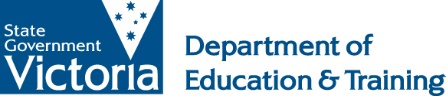 CASES21 INCIDENT NOTIFICATION FORMBRIEF ACCOUNT OF INJURYACTIVITY (GENERAL & DETAILED)ACCIDENT DESCRIPTIONACCIDENT SITE (Indicate CAMPUS, if more than one CAMPUS)STAFF ON DUTYINJURED PERSONINITIAL ASSISTANCE BY PERSONSEVERITY OF INJURYDOCTOR TREATED PATIENT FOR (If Applicable)NATURE OF INJURYLOCATION OF INJURYWITNESS DETAILS (Provide attachment if multiple witnesses)PREVENTIVE ACTION PROPOSED OR TAKEN (For Staff members or Severe Accidents)OFFICE USE ONLY – ENTRY TO CASES21Date____/___/____	Signature of Principal/Head Officer	______________________School Name/Location:School Number:Details of Incident:__________________________________________________________________________________Details of Incident:__________________________________________________________________________________Accident Date:Accident Time:Chemical UseManual Handling, LiftingSports/Physical Education (Athletics, Basketball, Cricket, Football-All Codes, Skating, Baseball, Gymnastics, Ball Games not Specified, Other Sports)Vehicle Use (Car, Bicycle, Bus, Other)Machinery Use (Hand tools, Portable Power Tools, Other Machines)Using Office EquipmentCurriculum Area (Arts Science, Technology studies, PE, Home Economics, Other)Fighting/AssaultPlay GeneralWalkingRunning, Jumping, SkippingAccidental Contact by other PersonOther (Specify) _ _ _ _ _ _ _ _ _ _ _ _ _ _ _ _ _ _ _ _ _ _ _ _ _ _ _ _ _ _ _ _ _ _ _ _ _ _ _ _ _ _ SlipTripFall OverexertionMental StressCollisionCrushingHit by Moving ObjectOther (Specify)  _ _ _ _ _ _ _ _ _ _ _ _ _ _ _ _ _ _ _ _ _ _ _ _ _ _ _ _ _ _ _ _ _ _ _ _ _ _ _ _ _ _ Sports Ground/VenuePlayground GeneralPlayground EquipmentClassroom GeneralChairsDoors/WindowsStairs/StepsPaths/WalkwaysOffice AdministrationTravel to / from SchoolCamp/ExcursionsOther (Specify)_ _ _ _ _ _ _ _ _ _ _ _ _ _ _ _ _ _ _ _ _ _ _ _ _ _ _ _ _ _ _ _ _ _ _ _ _ _ _ _ _ _Name ____________________________________________________________________________Number of Staff on Duty: Type: Student   Staff   Family    Others ID (If Applicable):Name:Name:Name:Date of Birth:Age:Age:Gender:Address:Address:Address:Telephone:If Applicable  Date of Ceasing Work:If Applicable  Date of Ceasing Work:WorkCover Claim Lodged:WorkCover Claim Lodged:Type: Student   Staff   Family    Others ID (If Applicable):Name:Type: Student   Staff   Family    Others ID (If Applicable):Name:INJURY:First Aid (Returned to Class)First Aid (Sent Home)Doctor or Dental TreatmentHospital (Outpatient) TreatmentHospital (Inpatient) TreatmentFatalTREATMENT:Amputation of any part of the bodySerious Head InjurySerious Eye InjurySeparation of skin from underlying tissue (eg Degloving/Scalping)Electric Shock Spinal InjuryThe Loss of a bodily functionSerious lacerations (serious means “of Grave Aspect” or “Critical”)Injury due to exposure to a substance (eg Gas Inhalation, Acid Exposure)Other (Specify)  _ _ _ _ _ _ _ _ _ _ _ _ _ _ _ _ _ _ _ _ _ _ _ _ _ _ _ _ _ _ _NATURE:FractureDislocationStrains/SprainsLacerations/CutsBurns/ScaldsCrushing/AmputationsBruises/KnocksDental InjuriesOther (Specify)  _ _ _ _ _ _ _ _ _ _ _ _ _ _ _ _ _ _ _ _ _ _ _ _ _ _ _ _ _ _ _ _ _ _ _ _ _ _ _ _ _ _ _ _ _ _ _ _ _ _ _ _ _ LOCATIONHead (Skull, Face, Jaws, Ears)EyesNeckTrunk (Chest, Abdomen, Buttock, pelvis, Spine)Arm (Shoulder, Elbow, Forearm, Wrist, Hand, Finger, Thumb)Leg (Hip, Thigh, Knee, Ankle, Foot, Toes)InternalMultiple locationsEarName:Type: Student   Staff   Family  Others ID (If Applicable):Type: Student   Staff   Family  Others ID (If Applicable):Address:Address:Telephone:Witness  Statement: __________________________________________________________________________________Witness  Statement: __________________________________________________________________________________Witness  Statement: __________________________________________________________________________________No Preventative Action Taken/IntendedReferred to the School’s Safety/OHS or Risk Management CommitteeReferred to the School’s Health and Safety RepresentativeReview of CurriculumReview/Reinforce/Reiterate ProceduresReview SystemsReview the EnvironmentReview Personal Protective Clothing/ItemReview Equipment/Machinery ModificationsReview Equipment/Machinery MaintenanceReview/Reinforce/Reiterate Student InstructionsReview Training Provisions Other (Please first contact the Liability Claims Management Unit - Specify) _ _ _ _ _ _ _ _ _ _ _ _ _ _ _ _ _ _ _ _ _ _ _ _ _ _ _ _ _ _ _ _ __Staff Initial:Principal Initial: